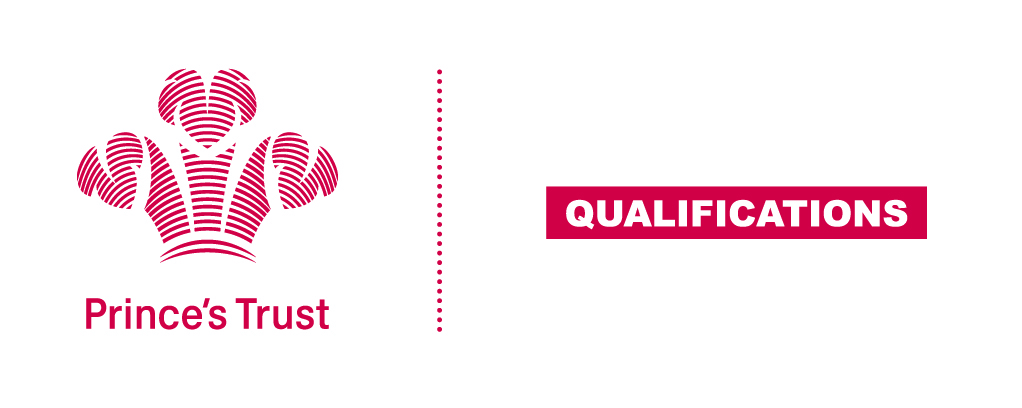 Tracking sheet – Undertaking an Enterprise ProjectThe aim of this unit is to help the learner develop their enterprise skills by planning, costing, producing, promoting and selling a product or service. An enterprise activity might include a group activity (e.g. baking cakes, washing cars) or an individual activity (e.g. making cards) which often raises money. Budgeting and cash flow are aspects of the enterprise project that are required at the higher level of the unit.				SCQF Level 4Learner name						Centre nameTo do this you mustPage numberAssessment date1. Understand aspects of a successful enterprise1. Understand aspects of a successful enterprise1. Understand aspects of a successful enterprise1.1 Identify successful enterprises1.2 Give examples of good customer service1.3 State reasons why good customer service is important1.4 Give examples of types of market research1.5 Give examples of ways to market a product or service1.6 State what is meant by “profit” and “loss”2. Be able to plan an enterprise project2. Be able to plan an enterprise project2. Be able to plan an enterprise project2.1 Give ideas for an enterprise project2.2 Identify the advantages and disadvantages of at least two ideas2.3 Select an enterprise project to undertake2.4 Identify potential customers2.5 List all the resources required to complete the enterprise project2.6 Calculate the costs of the enterprise project2.7 State how much you will charge for the products or services2.8 List the tasks involved in the enterprise project2.9 Identify who will do what and by when3. Be able to carry out an enterprise project3. Be able to carry out an enterprise project3. Be able to carry out an enterprise project3.1 Contribute to the creation of a marketing resource for the enterprise project3.2 Take part in the enterprise project4. Be able to review the enterprise project4. Be able to review the enterprise project4. Be able to review the enterprise project4.1 Give examples of what went well with the enterprise project4.2 Give examples of how the enterprise project could have been improved4.3 Calculate how much profit or loss the enterprise project made5. Be able to review own performance during the enterprise project5. Be able to review own performance during the enterprise project5. Be able to review own performance during the enterprise project5.1 Identify own skills developed during the enterprise projectAssessor feedbackAssessor feedbackAssessor feedbackDeclaration I confirm that the details above are correct, that the evidence submitted is the learner’s own work and that the learner meets all the requirements for the unit:Declaration I confirm that the details above are correct, that the evidence submitted is the learner’s own work and that the learner meets all the requirements for the unit:Declaration I confirm that the details above are correct, that the evidence submitted is the learner’s own work and that the learner meets all the requirements for the unit:Learner Name                                                    Assessor Name                     Learner Signature                                              Assessor SignatureDate                                                                    Date                                             Learner Name                                                    Assessor Name                     Learner Signature                                              Assessor SignatureDate                                                                    Date                                             Learner Name                                                    Assessor Name                     Learner Signature                                              Assessor SignatureDate                                                                    Date                                             